Рабочая программа на 2016-2017 учебный годк дополнительной общеобразовательной общеразвивающей программе«Модели техники в миниатюре»Форма реализации программы – очнаяГод обучения – второйНомер группы - 2Возраст обучающихся: 12-16 летг. ЕнисейскПояснительная запискаНаправленность. Техническая.Уровень. Базовый.Особенности обучения в текущем учебном году. Программа рассчитана на два года обучения. Обучающиеся занимаются в разновозрастных группах, при этом старшие помогают в обучении начинающим технике изготовления моделей и их окрашивания. Программа «Модели техники в миниатюре» рассчитана на 2 года обучения. 1 год обучения — 144 часа, учебных дней согласно расписанию – 72, количество занятий в неделю – 4, занятий в день – 2, продолжительность занятия – 45 мин., перемена между занятиями – 10 мин.Цели и задачи:Цель данной программы:Формирование у обучающиеся элементов культуры труда и творчества, составной частью которых являются знания основ технологических знаний и компонентов художественно-изобразительной деятельности, гражданское и патриотическое воспитание обучающиеся. Задачи:   Воспитательные задачи:- воспитать у обучающиеся чувство патриотизма и гражданственности на примере истории российской техники,
- воспитать высокую культуру труда обучающихся,
- сформировать качества творческой личности с активной жизненной позицией,Развивающие задачи:- развить у обучающиеся элементы изобретательности, технического мышления и творческой инициативы,
- развить глазомер, творческую смекалку, быстроту реакции,
- ориентировать обучающиеся на использование новейших технологий и методов организации практической деятельности в сфере моделирования.    Обучающие задачи:- познакомить обучающиеся со спецификой работы над различными видами моделей,
- научить приемам построения моделей из бумаги, пластика и подручных материалов,
- научить различным технологиям склеивания материалов между собой,
- добиться высокого качества изготовленных моделей (добротность, надежность, привлекательность).Формы занятий и их сочетания. Основными видами деятельности являются информационно-рецептивная, репродуктивная и творческая. Информационно-рецептивная деятельность учащихся предусматривает освоение учебной информации через рассказ педагога, беседу, самостоятельную работу с литературой. Репродуктивная деятельность учащихся направлена на овладение ими умениями и навыками через выполнение образцов изделий, выполнения работы по заданному технологическому описанию. Эта деятельность способствует развитию усидчивости, аккуратности и сенсомоторики учащихся. Творческая деятельность предполагает самостоятельную или почти самостоятельную художественную работу учащихся. При обучении используются основные методы организации и осуществления учебно-познавательной работы, такие как словесные, наглядные, практические, индуктивные и проблемно-поисковые. Выбор методов обучения зависит от психофизиологических, возрастных особенностей детей, темы и формы занятий. При этом в процессе обучения все методы реализуются в теснейшей взаимосвязи.Формами проведения занятий являются: традиционные занятия, комбинированные (самостоятельная и практическая работа), нетрадиционные занятия: соревнование, беседа, выставка, обсуждение, конкурс, лабораторное занятие, открытое занятие, занятие творчества, практическое занятие.Ожидаемые результаты и способы их оценки, итоговой аттестации.Личностными результатами являются:воспитание патриотизма, чувства гордости за свою Родину, российский народ и историю России;развитие навыков сотрудничества со взрослыми и сверстниками в разных ситуациях, умений не создавать конфликтов и находить выходы из спорных ситуаций;формирование установки на безопасный и здоровый образ жизни;совершенствовать  коммуникативные способности и умение  работать в коллективе.Метапредметными  результатами изучения программы является формирование следующих универсальных учебных действий (УУД). Регулятивные УУД:определять и формулировать цель деятельности на занятии с помощью педагога; учиться готовить рабочее место и выполнять практическую работу по предложенному педагогом  плану с опорой на образцы, рисунки, схемы;формирование умений планировать, контролировать и оценивать свои действия в соответствии с поставленной задачей и условиями её реализации, определять наиболее эффективные способы достижения результата.Познавательные УУД:ориентироваться в своей системе знаний: отличать новое от уже известного с помощью педагога; добывать новые знания: находить ответы на вопросы, используя книги, свой жизненный опыт и информацию, полученную на занятии; пользоваться памятками, схемами; перерабатывать полученную информацию: сравнивать и группировать предметы и их образы;использование различных способов поиска (в справочных источниках и открытом учебном информационном пространстве Интернета), сбора, обработки, анализа, организации, передачи и интерпретации информации в соответствии с коммуникативными и познавательными задачами. Соблюдать нормы информационной избирательности, этики и этикета.Коммуникативные УУД:донести свою позицию до других: оформлять свою мысль в моделях;слушать и понимать речь других;овладение логическими действиями сравнения, анализа, синтеза, обобщения, классификации по родовидовым признакам, установления аналогий и причинно-следственных связей, построения рассуждений, отнесения к известным понятиям;готовность слушать собеседника и вести диалог, признавать возможность существования различных точек зрения и права каждого иметь свою, излагать своё мнение и аргументировать свою точку зрения и оценку событий;	Предметными результатами изучения программы является формирование следующих знаний и умений: знать что такое стендовый моделизм;основные технологические понятия;условные обозначения к схемам;названия и назначение ручных инструментов и приспособлений, правила работы ими;технологическую последовательность изготовления моделей;способы соединения с помощью клея для моделей, «Момента», ПВА;уметь под контролем педагога  организовывать рабочее место и поддерживать порядок на нём во время работы, правильно работать ручными инструментами;с помощью педагога анализировать, планировать предстоящую практическую работу, осуществлять контроль качества результатов собственной практической деятельности; следовать устным инструкциям, читать схемы моделей и чертежи; реализовывать творческий замысел в контексте (связи) художественно-творческой и трудовой деятельности.•самостоятельная работа;•полугодовая и итоговая выставка лучших творческих работ учащихся в выставочном зале ЦДО;•выставление творческих работ в сети Интернет.Формы подведения итогов и виды контроляПрограммой предусмотрены виды контроляПроверка усвоения программы производится в конце учебного года в форме собеседования с обучающимися, а также участием их работ в выставках и конкурсах. По окончании учебного года отбираются лучшие авторские работы, которые демонстрируются на годовых выставках в ЦДТ.Уровни творческой индивидуальности:- Низкий уровень:  результат не достигнут или он низкого качества, отсутствует самостоятельность.- Средний уровень: самостоятельность, результат высокий, но без элементов новизны, недостаточные умения, замысел реализован частично.- Высокий уровень: самостоятельность, результат высокого качества, оригинален или с элементами новизны.Календарный учебно-тематический планпо дополнительной общеобразовательной общеразвивающей программе программе«Модели техники в миниатюре»на 2016-2017 учебный годМетодические материалыЛитература:Журналы:Моделист-КонструкторМ’ХоббиАэропланАвиамастер ТанкБроня Авиация и космонавтикаАвиация и времяАвиапарк История авиацииМир авиацииКрылья родиныАвиация ТанкомастерМировая авиацияДанные журналы содержат чертежи, фотографии, боковые проекции вариантов окраски и описание различной техники, модели-копии которой изготовляются учащимися во время занятий.Перечень статей, позволяющий учащимся ознакомиться с технологией изготовления и окраски моделей-копий: Гринюк Д. Секреты окраски моделей-копий. Крылья Родины №11/1987г.  Дымич В. Мастерская пластмассовой модели. Крылья Родины №7,9/1991г. Захаров Д. Стендовый моделизм: творчество, история, досуг. Крылья Родины №8/1987г. Кашин Д. Особенности окраски стендовых моделей. Крылья Родины №10/1985г. Колосов С. Модели из бумаги - это здорово! Крылья Родины №2/1989г. Поликарпов Н. Работаем с аэрографом. М-Хобби №4.  Поликарпов Н. Тонирование.  М-Хобби №4 Поликарпов Н. Масштаб цвета. М-Хобби №5 Русс А. Копии станут достовернее. Крылья Родины Крылья №9/1987г.Сидоренко С. Секреты «камуфляжа». Крылья Родины №3/1989г.Фирсов А. Бумажный моделизм – это увлекательно. Мир техники для детей № 3/2005г.Хвалько Н. Модели-копии окраска и отделка. Крылья Родины №3/1989г.Шпаковский В. Красить чисто и аккуратно. Крылья Родины №11/1985г. Памятки и методические рекомендации:1. Памятка по нанесению сдвижных картинок (декалей).2. Общие рекомендации по изготовлению и окраске стендовых моделей-копий.IV. Презентации Азбука стендового моделизмаСоветские танки периода Великой отечественной войныГерманская бронетехника периода Великой Отечественной войны.Истребители СССР 1941-1945 гг.Авиация Люфтваффе 1939-1945 гг.Камуфляж немецких самолетов 1939-1945 гг.Камуфляжная окраска германских танков.Типы и виды камуфляжной окраски.Опознавательные знаки государственной принадлежности на авиационной технике.Интернет ресурсы:http://www.rumodelism.com/http://www.diorama.ru/http://karopka.ru/МУНИЦИПАЛЬНОЕ АВТОНОМНОЕ ОБРАЗОВАТЕЛЬНОЕ УЧРЕЖДЕНИЕДОПОЛНИТЕЛЬНОГО ОБРАЗОВАНИЯ ДЕТЕЙ«ЦЕНТР ДОПОЛНИТЕЛЬНОГО ОБРАЗОВАНИЯ»г. ЕНИСЕЙСКА КРАСНОЯРСКОГО КРАЯ(МАОУ ДОД ЦДО)Рекомендована решениемметодического советаМАОУ ДОД ЦДОот 15.09.2016 г.Протокол № 2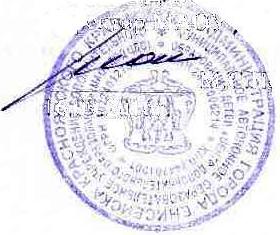 УТВЕРЖДАЮДиректор МАОУ ДОД ЦДО____________ М.С.Пожога16.09.2016г.Составитель:Кононов О.Б.педагог дополнительного образования МАОУ ДОД ЦДОВремяпроведенияЦель проведенияФормы контроляТекущий контрольТекущий контрольТекущий контрольВ течение всего учебного годаОпределение степени усвоения учащимися учебного материала. Определение готовности детей к восприятию нового материала. Повышение ответственности и заинтересованности воспитанников в обучении. Выявление детей, отстающих и опережающих обучение. Подбор наиболее эффективных методов и средств обучения.Педагогическое наблюдение, опрос, самостоятельная работа по схемам. Промежуточная аттестацияПромежуточная аттестацияПромежуточная аттестацияВ конце полугодия (декабрь месяц)Определение степени усвоения учащимися учебного материала. Определение результатов обучения. Устный опрос по сбору моделей копий и их окраске.Итоговая аттестацияИтоговая аттестацияИтоговая аттестацияВ конце учебного года или курса обучения (май месяц)Определение изменения уровня развития детей, их творческих способностей. Определение результатов обучения. Ориентирование учащихся на дальнейшее (в том числе самостоятельное) обучение. Получение сведений для совершенствования образовательной программы и методов обучения.Мини-выставка, на которой учащиеся во время защиты своих моделей показывают свои знания и умения, полученные за год.ТемыВсегочасовВ том числеВ том числеДата проведенияТемыВсегочасовТеорияПрактикаДата проведения1. Вводное занятие.1.1. Знакомство с планом работы учебного объединения на год, планирование участия в различных выставках.2222--3.09.20162. Изготовление моделей-копий из картона.2.1. Практические занятия по изготовлению моделей-копий из картона среднего уровня сложности.2020--20204, 10, 17, 18.09;1, 2, 9, 15, 22, 23.10.20163. Окраска моделей-копий из картона.3.1. Практические занятия по окраске моделей-копий из картона. 1010--101011, 24.09;8, 16, 29.10.20164. Сборка пластиковых моделей-копий.4.1. Практические занятия по изготовлению моделей-копий из пластика.2020--20201, 6, 13, 19, 26, 27.11;4, 10, 17, 18.12.20165. Окраска пластиковых моделей-копий.5.1. Практические занятия по окраске моделей-копий из пластика. 1010--101012, 20.11;3, 11, 24.12, 20166. История камуфляжа, его типы и виды.6.1. появления камуфляжной окраски, типами камуфляжа и способами воспроизведения сложной камуфляжной окраски на стендовых моделях.2-2---25.09.20167. Беседы об истории создания и применения прототипов моделей изготовляемых  на занятиях.7.1. Знакомство с историей создания, применения и изучение устройства прототипов моделей собираемых на занятиях.2222--30.10.20168. Промежуточная аттестация.8.1. Устный опрос по сбору моделей копий и их окраске.22--25.12.2016ИТОГО:688601. Сборка пластиковых моделей-копий.2.1. Практические занятия по изготовлению моделей-копий из пластика.2424--242414, 21, 28, 29.01;5, 11, 18, 19.02;4, 5, 12, 18.03.20172. Окраска пластиковых моделей-копий.2.1. Практические занятия по окраске моделей-копий из пластика.1010--101022.01;4, 12, 25.02;11.03.20173. Изготовление моделей-копий из картона.3.1. Практические занятия по изготовлению моделей-копий из картона среднего уровня сложности.2424--242425.03;1, 2, 9, 15, 22, 23, 30.04;6, 7, 13, 20.05.20174. Окраска моделей-копий из картона.4.1. Практические занятия по окраске моделей-копий из картона.1010--101019.03;8, 16, 29.04;14.05.20175. Беседы об истории создания и применения прототипов моделей изготовляемых  на занятиях.5.1. Знакомство с историей создания, применения и изучение устройства прототипов моделей собираемых на занятиях.4444--26.02;26.03.20176. Доработка моделей-копий.6.1. Значение степени доработанности модели.2222--15.01.20177. Итоговая аттестация. Защита моделей.22-28.05.2017ИТОГО:76868